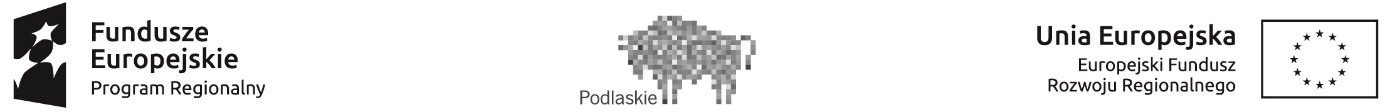 SPRAWOZDANIE Z WIELKOŚCI ROCZNEJ PRODUKCJI ENERGII ELEKTRYCZNEJ/CIEPŁAOświadczam, że wyżej wymienione informacje są prawdziwe oraz zgodne ze stanem faktycznym i prawnym oraz że są mi znane skutki składania fałszywych oświadczeń wynikające z art. 297 § 1 ustawy z dnia 6 czerwca 1997 r. Kodeks karny.……………………………………………………       data, podpis Grantobiorcy Umowa o powierzenie Grantu (nr, data):Imię i nazwisko Grantobiorcy:Źródło energii elektrycznej/cieplnejMoc znamionowa instalacji[kW]Aktualne wskazanie licznika……………(data odczytu)[kWh]/[GJ]Wskazanie licznika z poprzedniego okresu………………(data odczytu)[kWh]/[GJ]Wielkość rocznej produkcji[kWh]/[GJ]Kolektory słoneczneSystemy fotowoltaiczne